ESCUELA SUPERIOR POLITÉCNICA DEL LITORAL 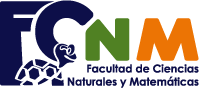 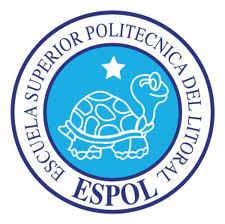 DEPARTAMENTO DE MATEMÁTICASRÚBRICA LECCIÓNTercera lección, segundo parcial.Álgebra Lineal (AUD)Ing. Roberto CascanteTEMA 1.1.- Sea  un operador lineal tal que:De ser posible, determine una base de  respecto de la cual la matriz que representa a T es una matriz diagonal.Elaborado por:Michelle Vilema Lazo.Ayudante Académica.DESEMPEÑODESEMPEÑODESEMPEÑODESEMPEÑOInsuficienteRegularSatisfactorioExcelenteNo realiza procesos coherentes o deja el espacio vacío.Determina la matriz asociada de manera incorrecta, intenta determinar la matriz diagonal pero lo hace de manera errónea.Determina las raíces del polinomio característico, calcula parcialmente los espacios propios asociados o lo hace incorrectamente, determina la base incorrectamente o no la determina. Halla las raíces del polinomio característico de manera correcta, determina los espacios propios, los vectores propios correctos y la base para  a partir de ellos.[0-5)[5 – 10)[10– 15)[15 – 20]